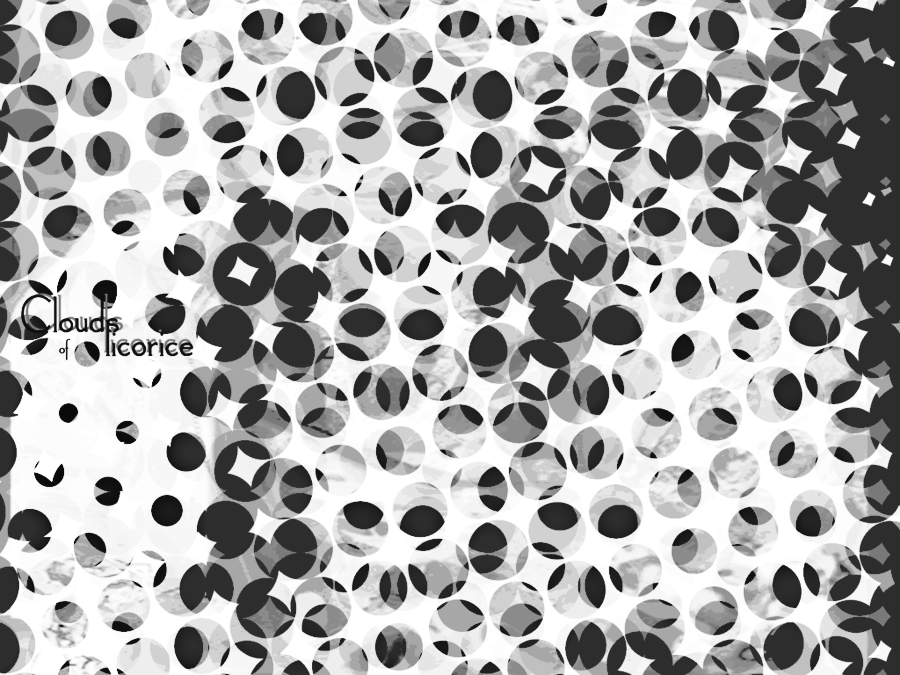 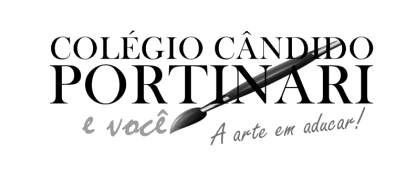 GEOGRAFIA: Capítulos I, II, III, IV páginas: 11- 12- 18- 19- 27- 28- 29- 38- 39 e 44.PORTUGUÊS:Uso dos “Porquês” Módulo – 88 e 89 e atividadesUso do “onde” e “aonde”- atividade e pag;44Classificação silábica- módulo 8Advérbios – atividades e módulo 90Tempo verbal ( presente, passado e futuro)- caderno e módulo- 60 e 61Uso do mal e mau – atividades CIÊNCIAS:Capítulo 1Capítulo 2MATEMÁTICA:PorcentagemFração de quantidadeExpressões numéricasÁrea e perímetroMédiaAs quatro operações.INGLÊS:Capítulo 2 e 3 (pronomes possessivos e advérbios)HISTÓRIA:Capítulo 1- paginas- 2 a 5 e 9 e 10Capítulo 2Capítulo 3 – páginas  26 e 32Obs.: Todos os alunos sairão após a prova.Deverão estudar pelo caderno de apoio e módulo.Segunda (13/11)Terça (14/11)Quinta (16/11)Sexta (17/11)Segunda (20/11)GeografiaPortuguês eRedaçãoCiênciasMatemáticaInglês eHistória